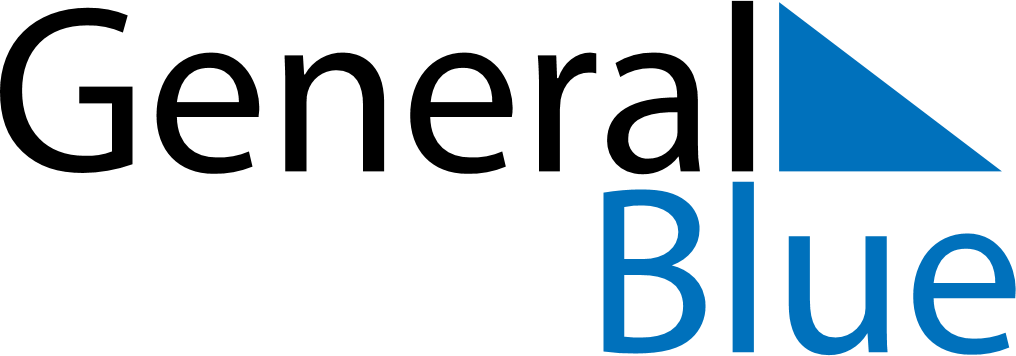 April 2020April 2020April 2020April 2020April 2020April 2020VenezuelaVenezuelaVenezuelaVenezuelaVenezuelaVenezuelaMondayTuesdayWednesdayThursdayFridaySaturdaySunday123456789101112Holy WeekMaundy ThursdayGood FridayEaster Sunday13141516171819Declaration of Independence2021222324252627282930NOTES